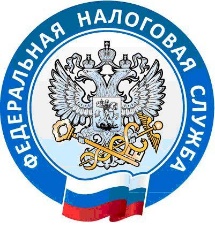 Что надо изменить в кассовом чеке в 2021 году В связи с отменой с 01.01.2021года ЕНВД и выбором налогоплательщиками для работы других систем налогообложения, в работу контрольно-кассовой техники внесены следующие изменения:К дате смены режимов, то есть к 1 января 2021 года, на кассовой технике уже должна быть отражена новая система налогообложения. Пользователи ККТ могут самостоятельно изменить параметры своей контрольно-кассовой техники, поменяв режимы налогообложения. Либо, если они боятся допустить ошибки при осуществлении этой процедуры, они могут обратиться в центр технического обслуживания.Перечень центров технического обслуживания находится на сайте ФНС России в разделе «Налогообложение в Российской Федерации> Контрольная работа> Новый	порядок применения контрольно-кассовой техники».Кроме того, на каждом кассовом аппарате важно сформировать и сохранить отчет об изменениях параметров регистрации, где отражаются изменения режима. Согласно Федеральному закону N 54-ФЗ (ст. 4.7) одними из обязательных реквизитов, отражаемых на кассовом чеке являются: наименование товаров, работ, услуг и их количество. В соответствии с Федеральным законом от 03.07.2016 № 290-ФЗ (п. 17 ст. 7 ) индивидуальные предприниматели (ИП), применяющие патент и (или) УСН, а также ИП, применяющие ЕСХН, систему налогообложения в виде ЕНВД для отдельных видов деятельности при осуществлении видов предпринимательской деятельности, установленных пунктом 2 статьи 346.26 Налогового кодекса Российской Федерации, за исключением ИП, осуществляющих торговлю подакцизными товарами, должны указывать на кассовом чеке и бланке строгой отчетности наименование товара (работы, услуги) и его количество с 01 февраля 2021 года.Резюмируя, скажем: для соблюдения требований Федерального закона от 22.05.2003 №54-ФЗ «О применении ККТ при осуществлении расчетов в Российской Федерации» всем налогоплательщикам необходимо обеспечить указание в кассовом чеке следующих реквизитов:- с 01.01.2021 о применяемой при расчете системы налогообложения;- с 01.02.2021 о наименовании товара (работы, услуги) и их количества Особое внимание на это обстоятельство необходимо обратить плательщикам ЕНВД, УСН, патента и ЕСХН, на которых ранее эти обязанности не распространялись.  Следует учитывать, что за нарушение законодательства Российской Федерации о применении контрольно-кассовой техники статьей 145 Кодекса Российской Федерации об административных правонарушениях (далее – КоАП) предусмотрена административная ответственность. В частности, налагается административный штраф: на должностных лиц в размере от 1/4 до 1/2 суммы расчета без применения кассы, но не менее 10 тысяч рублей; на юридических лиц - от 3/4 до полной суммы расчета без применения кассы, но не менее 30 тысяч рублей (ч. 2 ст. 145 КоАП).За повторное нарушение в случае, если сумма расчетов без применения кассы составила, в том числе в совокупности, 1 млн рублей и более, влечет в отношении должностных лиц дисквалификацию на срок от одного года до двух лет; в отношении индивидуальных предпринимателей и юридических лиц - административное приостановление деятельности на срок до 90 суток (ч. 3 ст. 145 КоАП).Пресс служба МРИ ФНС России № 8 по Республике Бурятия